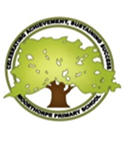 MOORTHORPE PRIMARY SCHOOL WITH INCLUSION RESOURCENO mobile phones for pupils policyNext review date Sept 2024
Date approved by governors: July 2020. Reviewed Sept 2023 (changes in green)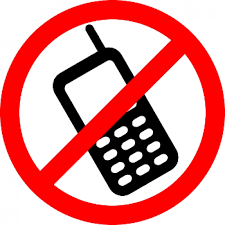 Mobile Phone and Electronic EquipmentThe possession and use of mobile phones and other electronic equipment (including smart watches) by children is now widespread. This leaflet has been produced to inform you of the school’s policy on this and to provide you as a parent or carer with some guidance. We hope you find this information and guidance useful. The co-operation of parents and carers is very much appreciated and helps ensure that school rules and policies are followed by their children.The use of mobile phones and electronic equipment (particularly with increasingly sophisticated equipment and integrated cameras) presents a number of problems, including:• Mobile phones and electronic equipment can be valuable items and might be vulnerable to damage, loss or theft.• Mobile phones and electronic equipment can pose problems in school with regard to discipline and potential bullying and cyber bullying.• Use of the newer phones with built - in cameras could lead to child protection and data protection issues with regard to inappropriate photographs or distribution of images.It is therefore school policy to prohibit the use by pupils of mobile phones or other electronic communication devices (including smart watches) while on our school premises, grounds or on trips or activities.Moorthorpe Primary School advises all parents to ensure pupils do not bring mobile phones and other electronic equipment to school on the grounds that they are valuable and may be damaged, lost or stolen and moreover present a safeguarding risk.1.	If a pupil is found by a member of staff to have a mobile phone or other electronic equipment on their possession during school, the device will be confiscated from the pupil and returned to the pupil at the end of the school day. A phonecall home will be made to inform the parent/carer.2.	If a pupil is found to be using a mobile phone or other electronic equipment for any purpose, the device will be confiscated from the pupil and returned only to the parent, guardian or carer at the end of the school day.3.	If photographs/ moving images have been taken on the camera device or phone these will need to be deleted immediately.4.	Inappropriate use of mobile phones or other electronic equipment will be regarded as a breach of discipline and will invoke the School’s Disciplinary/Behaviour Procedures5.	Pupils and parents are reminded that in cases of an emergency, the school landline telephone number (01977 642820) remains the appropriate point of contact.ExceptionsIf a child is co-parented and moves between two houses, they may bring their mobile phone into the office for safe keeping. It should be switched off and inside a bag once on site and until the child hands it over.If a child has diabetes, they will have a mobile phone for medical reasons (for alerts only). If the phone is used for any other purposes the parent will be informed.